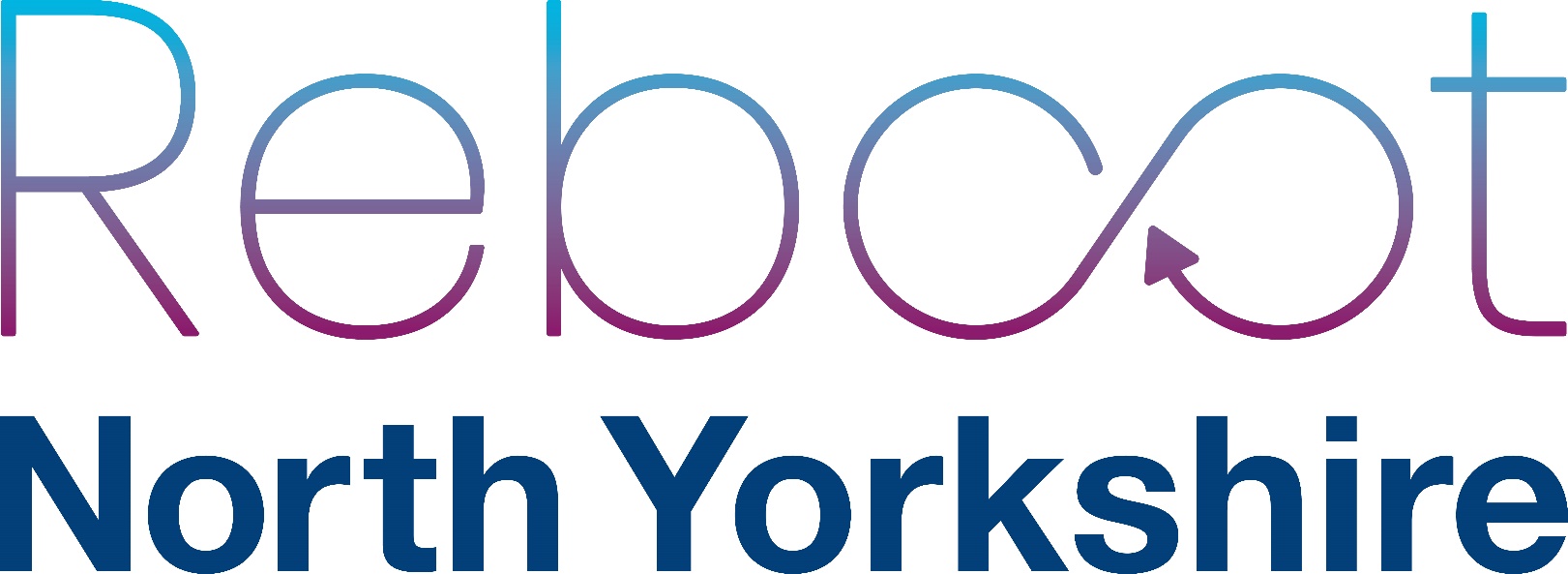 Application FormTo join Reboot North Yorkshire as a Community Reboot Partner. SECTION 1: TELL US ABOUT YOUR ORGANISATION(Please refer to Guidance Notes)SECTION 2: CURRENT CAPACITYSECTION 3: SUPPORTING INFORMATION CHECKLISTPlease complete the checklist below and ensure that you have enclosed the relevant paperwork to support your application. Please note that this list is not exhaustive and you may be asked for additional supporting information which is not detailed below.  Q1.	Name of your organisation:Q2.	Name of main contact:Q3.	Address of contact person:	          Telephone:Email:Q4. 	Please give a brief overview of your company or organisation and the main activities and / 	or services you currently provide. (Max 200 words)Q4. 	Please give a brief overview of your company or organisation and the main activities and / 	or services you currently provide. (Max 200 words)Q4. 	Please give a brief overview of your company or organisation and the main activities and / 	or services you currently provide. (Max 200 words)Q4. 	Please give a brief overview of your company or organisation and the main activities and / 	or services you currently provide. (Max 200 words)Q5.	What is the status of your organisation? (see guidance note 2 for eligibility)Q5.	What is the status of your organisation? (see guidance note 2 for eligibility)Q5.	What is the status of your organisation? (see guidance note 2 for eligibility)Q5.	What is the status of your organisation? (see guidance note 2 for eligibility)	 	Unincorporated community group	 	Unincorporated community group	 	Unincorporated community group	 	Faith organisation	 	Faith organisation	 	Faith organisation	 	School, college or university	 	School, college or university	 	School, college or university 	A Registered Charity 	(please state number) 	A Registered Charity 	(please state number) 	A Registered Charity 	(please state number) 	Other Not for Profit / Social Enterprise	(please state type e.g. CIC, Company Limited by Guarantee etc.) 	Other Not for Profit / Social Enterprise	(please state type e.g. CIC, Company Limited by Guarantee etc.) 	Other Not for Profit / Social Enterprise	(please state type e.g. CIC, Company Limited by Guarantee etc.)		Other (please state)			Other (please state)			Other (please state)	Q6.     Is your organisation listed on North Yorkshire Connect? (See guidance note 3)Q6.     Is your organisation listed on North Yorkshire Connect? (See guidance note 3)Q6.     Is your organisation listed on North Yorkshire Connect? (See guidance note 3)Q6.     Is your organisation listed on North Yorkshire Connect? (See guidance note 3)		Yes			No                     Unsure										If No or Unsure, please see guidance note 3.		Yes			No                     Unsure										If No or Unsure, please see guidance note 3.		Yes			No                     Unsure										If No or Unsure, please see guidance note 3.		Yes			No                     Unsure										If No or Unsure, please see guidance note 3.Q7.	Please tell us the districts you wish to be a Reboot Partner for Q7.	Please tell us the districts you wish to be a Reboot Partner for Q7.	Please tell us the districts you wish to be a Reboot Partner for Q7.	Please tell us the districts you wish to be a Reboot Partner for  	Craven 	Craven	Ryedale	Ryedale	Hambleton	Hambleton	Scarborough	Scarborough	Harrogate	Harrogate	Selby	Selby 	Richmondshire 	Richmondshire	Multiple (please state)		Multiple (please state)	Q8	Please tell us why your organisation would like to become a Community Reboot Partner and whether you are interested in both rebooting devices and training digital champions or whether you are only interested in one element.	(Max 250 words)Q8	Please tell us why your organisation would like to become a Community Reboot Partner and whether you are interested in both rebooting devices and training digital champions or whether you are only interested in one element.	(Max 250 words)Q8	Please tell us why your organisation would like to become a Community Reboot Partner and whether you are interested in both rebooting devices and training digital champions or whether you are only interested in one element.	(Max 250 words)Q8	Please tell us why your organisation would like to become a Community Reboot Partner and whether you are interested in both rebooting devices and training digital champions or whether you are only interested in one element.	(Max 250 words)	  Reboot Devices		  Digital Champions 		  Both elements	  Reboot Devices		  Digital Champions 		  Both elements	  Reboot Devices		  Digital Champions 		  Both elements	  Reboot Devices		  Digital Champions 		  Both elementsQ9.	Please tell us about any previous experience you have or involvement in digital inclusion projects. (see Guidance Note 4)   (Max 500 words)Q10.	Can your organisation demonstrate the following: Up to date GDPR policies and procedures?	 	Yes			 	NoSecure storage facilities for donated equipment 	  	Yes			 	No		   Not applicableStaff or volunteers with experience of refurbishing re-used devices 	 	Yes			 	No, would need training 	   Not applicableStaff or volunteers who are trained to help people get online 	 	Yes			 	No, would need training  	   Not applicableIf yes, are you a Partner in the Citizens Online Project?	 	Yes		            	NoDo you have a named person that could co-ordinate this scheme / have oversight? 	 	Yes			 	NoQ11.	Do you have an existing customer base who would benefit by receiving a device? (see Guidance Note 5)   	    Yes	    NoQ12.	Are you able to take referrals from partner organisations for people who would benefit by receiving a device?	    Yes	    No		Supporting InformationTickCopy of Professional Indemnity Insurance for the organisationConstitution / Memorandum and Articles of Association of Organisation (VCSE organisations)Copy of Safeguarding PolicyCopy of Equalities and Diversity PolicyData protection policyPlease detail the insurance cover (i.e. public liability and / or buildings and contents) that your organisation has in place that is relevant to this application.Please detail the insurance cover (i.e. public liability and / or buildings and contents) that your organisation has in place that is relevant to this application.Please confirm that the appropriate Disclosure and Barring Service (DBS) checks have been carried out on those staff working with and / or supporting proposed beneficiaries.Please confirm that the appropriate Disclosure and Barring Service (DBS) checks have been carried out on those staff working with and / or supporting proposed beneficiaries.                   Yes 					No		                   Yes 					No		Please confirm that you have Covid-19 compliant processes in place. (See guidance note 6)Please confirm that you have Covid-19 compliant processes in place. (See guidance note 6)                   Yes 					No		                   Yes 					No		If there is a reason why you have been unable to supply any of the information outlined in Section 3, please detail why in the box below.If there is a reason why you have been unable to supply any of the information outlined in Section 3, please detail why in the box below.Declaration:I the undersigned confirm that I have the authority to submit this application on behalf of the organisation named in Q1.Declaration:I the undersigned confirm that I have the authority to submit this application on behalf of the organisation named in Q1.Signature of Applicant:Date:Data Protection:Data Protection:All the information you enter on this form will be stored and held in accordance with relevant data protection legislation and used by Stronger Communities, NYCC Libraries and NYCC Technology and Change (T&C) for the purpose of understanding patterns of need and geographical spread for further funding opportunities and liaising with partners. All the information you enter on this form will be stored and held in accordance with relevant data protection legislation and used by Stronger Communities, NYCC Libraries and NYCC Technology and Change (T&C) for the purpose of understanding patterns of need and geographical spread for further funding opportunities and liaising with partners. Please check the box to indicate you have read this statement and agree to your data being used for these purposes. If you do not agree to this, please email stating this fact to: Amber.Graver@northyorks.gov.uk